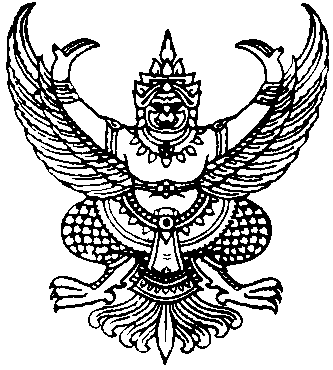 ประกาศองค์การบริหารส่วนตำบลฉวางเรื่อง  สอบราคาจ้างเหมาโครงการปรับปรุงผิวจราจรถนนแอสฟัลท์ติกคอนกรีต  สายวังม่วง – แหลมยูงบ้านคลองหลุน  หมู่ที่ 5 เชื่อมบ้านปากน้ำ  หมู่ที่  7  ตำบลฉวาง  อำเภอฉวาง  จังหวัดนครศรีธรรมราช--------------------------------------------------------------------ด้วยองค์การบริหารส่วนตำบลฉวาง  ตำบลฉวาง  อำเภอฉวาง  จังหวัดนครศรีธรรมราชมีความประสงค์จะสอบราคาจ้างเหมาโครงการปรับปรุงผิวจราจรถนนแอสฟัลท์ติกคอนกรีต  สายวังม่วง – แหลมยูง              บ้านคลองหลุน  หมู่ที่ 5 เชื่อมบ้านปากน้ำ  หมู่ที่  7  ตำบลฉวาง  อำเภอฉวาง  จังหวัดนครศรีธรรมราช  รายละเอียดดังนี้- ปรับปรุงผิวจราจรถนนแอสฟัลท์ติกคอนกรีต  สายวังม่วง – แหลมยูง  บ้านคลองหลุน หมู่ที่ 5เชื่อมบ้านปากน้ำ  หมู่ที่  7  กว้าง  6  เมตร  ยาว  680  เมตร  หนา  0.05  เมตร  พื้นที่ไม่น้อยกว่า  4,080  ตารางเมตร  รายละเอียดตามปริมาณงานและแบบแปลนที่กำหนดทั้งนี้องค์การบริหารส่วนตำบลฉวาง  จะใช้ราคากลางจำนวนเงิน  1,150,000.-บาท  (หนึ่งล้านหนึ่งแสนห้าหมื่นบาทถ้วน)  (เงินอุดหนุนเฉพาะกิจ  เงินอุดหนุนสำหรับสนับสนุน  การถ่ายโอนภารกิจ                        การก่อสร้างและบำรุงรักษาถนน  ปีงบประมาณ พ.ศ. 2555)  เป็นราคากลางในการพิจารณาผลการสอบราคาครั้งนี้		ผู้มีสิทธิเสนอราคาจะต้องมีคุณสมบัติดังนี้1.  เป็นนิติบุคคล  หรือบุคคลธรรมดา  ที่มีอาชีพรับจ้างทำงานสอบราคาดังกล่าว2.  ไม่เป็นผู้ที่ถูกแจ้งเวียนชื่อเป็นผู้ทิ้งงานของทางราชการ  รัฐวิสาหกิจ  หรือหน่วยการบริหาร–ราชการส่วนท้องถิ่น  ในขณะที่ยื่นซองสอบราคา 	๓. ไม่เป็นผู้ได้รับเอกสิทธิ์หรือความคุ้มกัน ซึ่งอาจปฏิเสธไม่ยอมขึ้นศาลไทย เว้นแต่รัฐบาลของ                 ผู้เสนอราคาได้มีคำสั่งให้สละสิทธิ์ความคุ้มกันเช่นว่านั้น          	๔. ไม่เป็นผู้มีผลประโยชน์ร่วมกันกับผู้เสนอราคารายอื่นที่เข้าเสนอราคาให้แก่องค์การบริหาร-ส่วนตำบลฉวาง  ณ  วันที่ประกาศสอบราคา หรือไม่เป็นผู้กระทำการอันเป็นการขัดขวางการแข่งขันราคาอย่าง              เป็นธรรมในการสอบราคาจ้างครั้งนี้5.  มีผลงานประเภทเดียวกันกับงานที่สอบราคาจ้างในสัญญาเดียวกันไม่น้อยกว่า  575,000.-บาท(ห้าแสนเจ็ดหมื่นห้าพันบาทถ้วน) และเป็นผลงานที่เป็นคู่สัญญาโดยตรงกับส่วนราชการ  หน่วยงานของรัฐตามกฎหมายว่าด้วยระเบียบบริหารราชการส่วนท้องถิ่น  รัฐวิสาหกิจ  หรือหน่วยงานอื่นซึ่งกฎหมายบัญญัติให้มีฐานะเป็นราชการ-ส่วนท้องถิ่นกำหนดดูสถานที่ก่อสร้าง  ในวันที่ 19 เดือนกันยายน  พ.ศ.  2555 เวลา 10.00 น. – ๑2.๐๐ น.ให้ไปพร้อมกัน ณ  ที่ทำการองค์การบริหารส่วนตำบลฉวาง  และกำหนดรับฟังคำชี้แจงรายละเอียดเพิ่มเติมในวันเดียวกัน  สำหรับผู้ที่ไม่มาดูสถานที่ก่อสร้างถือว่าได้รับทราบปัญหาอุปสรรคต่าง ๆ ดีแล้ว  และจะนำมาโต้แย้งสิทธิหรือผลประโยชน์อื่น ๆ ของตนไม่ได้กำหนดยื่นซองสอบราคา  ในวันที่  5  เดือนกันยายน  พ.ศ.  2555  ถึงวันที่  19  เดือนกันยายนพ.ศ.  2555  ตั้งแต่เวลา  08.30 น.  ถึงเวลา 16.30 น. ณ ที่ทำการองค์การบริหารส่วนตำบลฉวาง  (ส่วนการคลัง)                             และในวันที่  20  เดือนกันยายน  พ.ศ. 2555  ตั้งแต่เวลา  08.30 น.  ถึงเวลา  16.30 น. ณ  ศูนย์ข้อมูลข่าวสาร        การซื้อหรือการจ้างขององค์การบริหารส่วนตำบลระดับอำเภอ  ที่ว่าการอำเภอฉวาง  จังหวัดนครศรีธรรมราช/กำหนด...                                                     -2-     	กำหนดเปิดซองใบเสนอราคา  ในวันที่  21  เดือนกันยายน  พ.ศ. 2555  ตั้งแต่เวลา 10.00 น.                     เป็นต้นไป  ณ  ศูนย์ข้อมูลข่าวสารการซื้อหรือการจ้างขององค์การบริหารส่วนตำบลระดับอำเภอ  ที่ว่าการอำเภอฉวาง  จังหวัดนครศรีธรรมราช  และองค์การบริหารส่วนตำบลฉวางจะเรียกผู้ที่ได้รับการคัดเลือกมาทำสัญญาก็ต่อเมื่อได้รับ               การจัดสรรงบประมาณแล้ว          ผู้สนใจติดต่อขอซื้อเอกสารสอบราคา  ในราคาชุดละ  1,500.-บาท  (หนึ่งพันห้าร้อยบาทถ้วน)  ได้ที่ส่วนการคลังองค์การบริหารส่วนตำบลฉวาง  ระหว่างวันที่  5  เดือนกันยายน  พ.ศ.  2555  ถึงวันที่  19เดือนกันยายน  พ.ศ.  2555  ตั้งแต่เวลา 08.30 น.  ถึงเวลา  16.30 น.  หรือดูรายละเอียดเพิ่มเติมได้ทางเว็บไซต์  www.chawang.go.th, www.gprocurement.go.th  และติดต่อสอบถามทางโทรศัพท์หมายเลข                0–7548–0280  ในวันและเวลาราชการ    		ประกาศ ณ วันที่  5  เดือนกันยายน  พ.ศ.  2555			                    (ลงชื่อ).............................................. 	          (นาย)			              	  นายกองค์การบริหารส่วนตำบลฉวาง